PRESSEMITTEILUNG8. August 2014Straubinger holen Trachten-Weltrekord  zurück nach BayernStraubing – Die Straubinger haben es geschafft: Einen Tag vor Beginn des diesjährigen Gäubodenvolksfests haben sie den Trachten-Weltrekord wieder zurück nach Bayern geholt. Rekordhalter war zuletzt die Stadt Speyer. 1974 Männer und Frauen in Dirndl und Tracht wären für den Erfolg nötig gewesen. Am Ende wurden Donnerstagabend 2779 Trachtler vor den Augen einer anwesenden Jurorin des Guiness-Buch der Rekorde im extra geöffneten Bierzelt auf dem Volksfestgelände gezählt.Die Gäste brachen in Begeisterung aus, als das Endergebnis der Zählung über die am Zelthimmel aufgehängten Monitore flimmerte. Das Straubinger Gäubodenvolksfest, Bayerns zweitgrößtes Volksfest, beginnt am Wochenende dauert bis 18. August.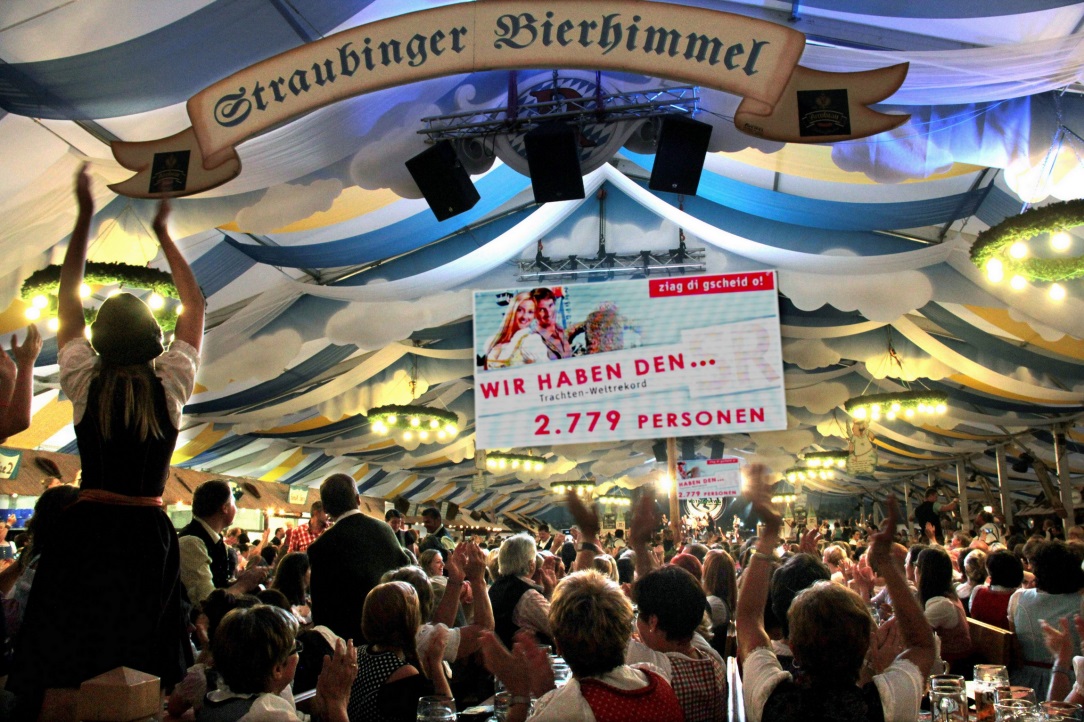 Foto: Straubinger Ausstellungs- und Veranstaltungs GmbH / StaedeleHinweis für die Redaktion: Weitere Pressetexte und attraktive Fotos in Druckqualität finden Sie im Internet unter www.ausstellungs-gmbh.de (obere Menüauswahl: Bildarchiv, Presse)